Асильбекова Акмарал ДжиенбековнаПОРТФОЛИООсновные сведенияОбразованиеОпыт научно-педагогической работыОбщий стаж научно-педагогической работы 29 летПреподаваемые дисциплиныМетодическая работа                                                     (за последние 3 года)ДиссертацииОбласть научных интересовНаучно-исследовательская деятельность                                                 (за последние 3 года)                                                Научные проектыИзобретения Повышение квалификации                                                    (за последние 3 года)Награды, грамоты, благодарностидата рождения               27.03.1965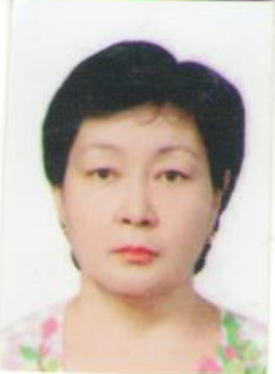 должностьи.о.профессораученая степенькандидат технических наукученое званиедоцент№п/пГод окончанияОфициальное названиеучебного заведенияСпециальность/направлениеКвалификация2.11983Чимкентское медицинское училищеФармацияФармацевт2.21989Карагандинский государственный университетХимияХимик. Преподаватель.№ п/пПериод работы (годы)Официальное название организации, структурное подразделениеДолжность3.110.1983-08.1984фармацевт, аптека №2г. Арысь3.208.1989-08.1993врач-лаборант, ЦРБ г.Арысьг. Арысь3.309.1993-05.1994преподаватель кафедры общей химии ЧПИг. Шымкент3.405.1993-05.2000аспирант, ШИ  МКТУ им. Ясауи г. Шымкент3.509.2000-10.2001ассистент кафедры фарм. И токс. Хим.  ЮКГФАг. Шымкент3.610.2001-03.2004 старший преподаватель кафедры фарм. И токс. Химии ЮКГФАг. Шымкент3.703.2003-12.2012 старший преподаватель кафедры орг. И физ. Химии ШО МКТУ им. Ясауиг. Шымкент3.812.2012-01.2018доцент кафедры  фарм. И токс. Химии ЮКГФАг. Шымкент3.901.2018- по наст.времяи.о.профессора фарм. И токс. Химии ЮКМАг. Шымкент Наименование дисциплиныФармацевтическая химияХимия и технология синтетических лекарственных веществОбщая химическая технологияМетоды и оборудование фармацевтического анализа№п/пНаименованиеРезультат5.1Рабочие программы учебных дисциплинВ соответствии с ГОСО РК 2017 г. (бакалавриат) по специ-альности 5В074800 - «Технология фармацевтического производства» разработаны РУПр по дисциплинам:«Химия и технология синтетических лекарственных средств», 90 часов (2 кредита), 3 курс.Общая химическая технология, 135 часов (3 кредита), 3 курс.Методы и оборудование фармацевтического анализа, 90 часов (2 кредит), 4 курс.2. Разработаны модульные образовательные программы (МОП), переработаны УМКД:5а. МОП «Химическая технология», по дисциплинам:«Общая химическая технология» (3 курс, 3 кредита);«Химия и технология синтетических лекарственных средств» (3 курс, 2 кредита);«Методы и оборудование фармацевтического анализа» (4 курс, 2 кредита).5.2Подготовка практикумов, рабочих тетрадейАсильбекова А.Д., Ордабаева С.К. Промышленные методы получения лекарственных средств.-Лабораторный практикум, утв. Уч. Советом (прот № 12 от 29.06.2016).-200с.5.3Разработка наглядных пособийПрезентации Microsoft Power Point по 20 темам лекций.Раздаточные материалы по 20 темам лекций.5.4№п/пНазвание (ученая степень, специальность, тема)Место, год защиты6.1Диссертационные работы на соискание академиче-ской степени «магистра фармации»:Карабаева А.Н. «Анализ нового биологически активного производного имидазола»Шымкент,ЮКГФА, 20.06.2017 Ключевые слова, характеризующие область научных интересовСоздание и стандартизация лекарственных препаратов,  отечественное растительное сырье, разработка и усовершенствование методик анализа лекарственных препаратов, химико-токсикологический анализ сильнодействующих и ядовитых веществ.Публикационная активностьПубликационная активностьПубликационная активностьПубликационная активностьПубликационная активностьПубликационная активностьПубликационная активностьПубликационная активностьПубликационная активность№п/пНаименование, местоизданияНаименование, местоизданияНаименование, местоизданияГодГодПеч.лист8.1Публикации в изданиях, включенных в перечень ВАК МОН РК, МОН РФПубликации в изданиях, включенных в перечень ВАК МОН РК, МОН РФ«Фармация Казахстана»«Фармация Казахстана»«Фармация Казахстана»201720170,58.1Публикации в изданиях, включенных в перечень ВАК МОН РК, МОН РФПубликации в изданиях, включенных в перечень ВАК МОН РК, МОН РФМедицинский вестник БашкортостанаУфа, РФ Медицинский вестник БашкортостанаУфа, РФ Медицинский вестник БашкортостанаУфа, РФ 201820181,08.1Публикации в изданиях, включенных в перечень ВАК МОН РК, МОН РФПубликации в изданиях, включенных в перечень ВАК МОН РК, МОН РФВестник БГМУ, Уфа, РФВестник БГМУ, Уфа, РФВестник БГМУ, Уфа, РФ2015, 20182015, 20180,98.1Публикации в изданиях, включенных в перечень ВАК МОН РК, МОН РФПубликации в изданиях, включенных в перечень ВАК МОН РК, МОН РФВестник ЮКГФА, ШымкентВестник ЮКГФА, ШымкентВестник ЮКГФА, Шымкент2015-20182015-20181,08.1Публикации в изданиях, включенных в перечень ВАК МОН РК, МОН РФПубликации в изданиях, включенных в перечень ВАК МОН РК, МОН РФYI Межд.  науч. методич. конф. «Фарм.образование 2016», Воронеж, РФYI Межд.  науч. методич. конф. «Фарм.образование 2016», Воронеж, РФYI Межд.  науч. методич. конф. «Фарм.образование 2016», Воронеж, РФ201620160,98.1Публикации в изданиях, включенных в перечень ВАК МОН РК, МОН РФПубликации в изданиях, включенных в перечень ВАК МОН РК, МОН РФПрименение активных методов обуче-ния как способ междисциплинарного интегрирования. YI Межд.  науч. метод. конф. «Фармобразование 2016».-Россия,    Воронеж.- 21-23.04.2016 г.-С.83-92.Применение активных методов обуче-ния как способ междисциплинарного интегрирования. YI Межд.  науч. метод. конф. «Фармобразование 2016».-Россия,    Воронеж.- 21-23.04.2016 г.-С.83-92.Применение активных методов обуче-ния как способ междисциплинарного интегрирования. YI Межд.  науч. метод. конф. «Фармобразование 2016».-Россия,    Воронеж.- 21-23.04.2016 г.-С.83-92.2016201610,08.1Публикации в изданиях, включенных в перечень ВАК МОН РК, МОН РФПубликации в изданиях, включенных в перечень ВАК МОН РК, МОН РФМетодологические аспекты проведения занятий методом анализа конкретной ситуации. Межвузовская учебно-метод. конф. с межд. участием "Электронные образовательные технологии».- Башки-рия, Уфа.-25.05.2016 г.-С.19-23.Методологические аспекты проведения занятий методом анализа конкретной ситуации. Межвузовская учебно-метод. конф. с межд. участием "Электронные образовательные технологии».- Башки-рия, Уфа.-25.05.2016 г.-С.19-23.Методологические аспекты проведения занятий методом анализа конкретной ситуации. Межвузовская учебно-метод. конф. с межд. участием "Электронные образовательные технологии».- Башки-рия, Уфа.-25.05.2016 г.-С.19-23.201620165,08.1Публикации в изданиях, включенных в перечень ВАК МОН РК, МОН РФПубликации в изданиях, включенных в перечень ВАК МОН РК, МОН РФРазработка методик идентификации 2,4,5-трибром -1-(1-оксотиетанил-3)-имидазола. IV межд. науч. конф. мол. уч.и студ. «Перспективы развития  биологии, медицины и фармации-Шымкент, 9-10.12.2016 г.- Вестник ЮКГФА.-№4(77), т.2.- С.141-143.Разработка методик идентификации 2,4,5-трибром -1-(1-оксотиетанил-3)-имидазола. IV межд. науч. конф. мол. уч.и студ. «Перспективы развития  биологии, медицины и фармации-Шымкент, 9-10.12.2016 г.- Вестник ЮКГФА.-№4(77), т.2.- С.141-143.Разработка методик идентификации 2,4,5-трибром -1-(1-оксотиетанил-3)-имидазола. IV межд. науч. конф. мол. уч.и студ. «Перспективы развития  биологии, медицины и фармации-Шымкент, 9-10.12.2016 г.- Вестник ЮКГФА.-№4(77), т.2.- С.141-143.201620163,08.1Публикации в изданиях, включенных в перечень ВАК МОН РК, МОН РФПубликации в изданиях, включенных в перечень ВАК МОН РК, МОН РФThe development of methods for assessing the quality of the substance 2,4,5-tribromo-1-(1-oxathiolanes-3)-imidazole.IV межд. науч. конф. мол. уч.и студ. «Перспективы развития  биологии, медицины и фармации-Шымкент, 9-10.12.2016 г.- Вестник ЮКГФА.-№4(77), т.2.- С.149-153.The development of methods for assessing the quality of the substance 2,4,5-tribromo-1-(1-oxathiolanes-3)-imidazole.IV межд. науч. конф. мол. уч.и студ. «Перспективы развития  биологии, медицины и фармации-Шымкент, 9-10.12.2016 г.- Вестник ЮКГФА.-№4(77), т.2.- С.149-153.The development of methods for assessing the quality of the substance 2,4,5-tribromo-1-(1-oxathiolanes-3)-imidazole.IV межд. науч. конф. мол. уч.и студ. «Перспективы развития  биологии, медицины и фармации-Шымкент, 9-10.12.2016 г.- Вестник ЮКГФА.-№4(77), т.2.- С.149-153.201620163,08.1Публикации в изданиях, включенных в перечень ВАК МОН РК, МОН РФПубликации в изданиях, включенных в перечень ВАК МОН РК, МОН РФМетод тонкослойной хроматографии в анализе субстанции 2,4,5-трибром-1-(1-оксотиетанил-3)-имидазола. Межд. науч-практ. конф. «Инноваци-онные  достижения в современной фармации и медицине».-Шымкент, 20-21.04. 2017.-Вестник ЮКГФА, № 5 (78), т. 2.- С.179-184.Метод тонкослойной хроматографии в анализе субстанции 2,4,5-трибром-1-(1-оксотиетанил-3)-имидазола. Межд. науч-практ. конф. «Инноваци-онные  достижения в современной фармации и медицине».-Шымкент, 20-21.04. 2017.-Вестник ЮКГФА, № 5 (78), т. 2.- С.179-184.Метод тонкослойной хроматографии в анализе субстанции 2,4,5-трибром-1-(1-оксотиетанил-3)-имидазола. Межд. науч-практ. конф. «Инноваци-онные  достижения в современной фармации и медицине».-Шымкент, 20-21.04. 2017.-Вестник ЮКГФА, № 5 (78), т. 2.- С.179-184.201720175,08.1Публикации в изданиях, включенных в перечень ВАК МОН РК, МОН РФПубликации в изданиях, включенных в перечень ВАК МОН РК, МОН РФКоличественное определение нового производного имидазола. XXIV Росс. Нац. Конгр. «Человек и лекарство».- Москва, 10-13 апреля 2017 г.- С.99Количественное определение нового производного имидазола. XXIV Росс. Нац. Конгр. «Человек и лекарство».- Москва, 10-13 апреля 2017 г.- С.99Количественное определение нового производного имидазола. XXIV Росс. Нац. Конгр. «Человек и лекарство».- Москва, 10-13 апреля 2017 г.- С.99201720171,08.1Публикации в изданиях, включенных в перечень ВАК МОН РК, МОН РФПубликации в изданиях, включенных в перечень ВАК МОН РК, МОН РФСборник материалов Межвузовской учебно-метод.конференции с межд. участием "Традиции и новации в подготовке кадров в медицинском вузе", Уфа, РФСборник материалов Межвузовской учебно-метод.конференции с межд. участием "Традиции и новации в подготовке кадров в медицинском вузе", Уфа, РФСборник материалов Межвузовской учебно-метод.конференции с межд. участием "Традиции и новации в подготовке кадров в медицинском вузе", Уфа, РФ201720170,4Жаңа биологиялық белсенді пурин туындысын зерттеу. V межд. науч. конф. мол. уч.и студ. «Перспективы развития  биологии, медицины и фармации-Шымкент, 9-10.12.2017 г.- Вестник ЮКГФА.-№4(81), т.2.- с.151-152Жаңа биологиялық белсенді пурин туындысын зерттеу. V межд. науч. конф. мол. уч.и студ. «Перспективы развития  биологии, медицины и фармации-Шымкент, 9-10.12.2017 г.- Вестник ЮКГФА.-№4(81), т.2.- с.151-152Жаңа биологиялық белсенді пурин туындысын зерттеу. V межд. науч. конф. мол. уч.и студ. «Перспективы развития  биологии, медицины и фармации-Шымкент, 9-10.12.2017 г.- Вестник ЮКГФА.-№4(81), т.2.- с.151-152201720172,0Исследование масляного экстракта корня солодки Вестник ЮКМА.-том V, №3 (87) - С.78-79Исследование масляного экстракта корня солодки Вестник ЮКМА.-том V, №3 (87) - С.78-79Исследование масляного экстракта корня солодки Вестник ЮКМА.-том V, №3 (87) - С.78-79201920192,0Standardization of licorice oil extract growing in South Kazakhstan. Сollection of materials the 3th International Congress On Pharmacy Updates «International Pharmacy Acta».- Tegeran, Iran.- Vol 3, №1.- P.120Standardization of licorice oil extract growing in South Kazakhstan. Сollection of materials the 3th International Congress On Pharmacy Updates «International Pharmacy Acta».- Tegeran, Iran.- Vol 3, №1.- P.120Standardization of licorice oil extract growing in South Kazakhstan. Сollection of materials the 3th International Congress On Pharmacy Updates «International Pharmacy Acta».- Tegeran, Iran.- Vol 3, №1.- P.120202020203,0Изучение спектральных характеристик субстан-ции глицирризиновой кислоты. Сборник материа-лов Межвузовского научного конгресса «Высшая школа: научные исследования».- Москва, РФ., 2020.- с.111-117Изучение спектральных характеристик субстан-ции глицирризиновой кислоты. Сборник материа-лов Межвузовского научного конгресса «Высшая школа: научные исследования».- Москва, РФ., 2020.- с.111-117Изучение спектральных характеристик субстан-ции глицирризиновой кислоты. Сборник материа-лов Межвузовского научного конгресса «Высшая школа: научные исследования».- Москва, РФ., 2020.- с.111-117202020207,0Хроматографический анализ субстанции глицир-ризиновой кислоты, выде-ленной из корня солодки, произрастающей в Южном Казахстане. Сбор-ник материалов XXIV Международной научной конференции «Здоровье нации-XXI век» - Стамбул, Турецкая Республика, 2020.-С. 134-139Хроматографический анализ субстанции глицир-ризиновой кислоты, выде-ленной из корня солодки, произрастающей в Южном Казахстане. Сбор-ник материалов XXIV Международной научной конференции «Здоровье нации-XXI век» - Стамбул, Турецкая Республика, 2020.-С. 134-139Хроматографический анализ субстанции глицир-ризиновой кислоты, выде-ленной из корня солодки, произрастающей в Южном Казахстане. Сбор-ник материалов XXIV Международной научной конференции «Здоровье нации-XXI век» - Стамбул, Турецкая Республика, 2020.-С. 134-139202020206,0Метод тонкослойной хроматографии в анализе 2,4,5-триброимидазола. Матер. науч-практ.конф. «Современное состояние фармацевтической отрасли: проблемы и перспективы».-Ташкент, РУз.-2020.-С.150-151Метод тонкослойной хроматографии в анализе 2,4,5-триброимидазола. Матер. науч-практ.конф. «Современное состояние фармацевтической отрасли: проблемы и перспективы».-Ташкент, РУз.-2020.-С.150-151Метод тонкослойной хроматографии в анализе 2,4,5-триброимидазола. Матер. науч-практ.конф. «Современное состояние фармацевтической отрасли: проблемы и перспективы».-Ташкент, РУз.-2020.-С.150-151202020201,0Идентификация нового производного имидазола спектральными методами анализа.  Вестник ЮКМА.-2020.-№4 (91).-С.111-115Идентификация нового производного имидазола спектральными методами анализа.  Вестник ЮКМА.-2020.-№4 (91).-С.111-115Идентификация нового производного имидазола спектральными методами анализа.  Вестник ЮКМА.-2020.-№4 (91).-С.111-115202020205,02,4,5-Үшбром-имидазолдың валидирленген сан-дық анықтау әдістемесін жасау. Материалы науч-практ. конф. «Современная фармация: новые подходы в образовании и актуальные исследова-ния».-Нур-Султан, 2021.-С.180-181.2,4,5-Үшбром-имидазолдың валидирленген сан-дық анықтау әдістемесін жасау. Материалы науч-практ. конф. «Современная фармация: новые подходы в образовании и актуальные исследова-ния».-Нур-Султан, 2021.-С.180-181.2,4,5-Үшбром-имидазолдың валидирленген сан-дық анықтау әдістемесін жасау. Материалы науч-практ. конф. «Современная фармация: новые подходы в образовании и актуальные исследова-ния».-Нур-Султан, 2021.-С.180-181.202120212,0Study of Spectral Characteristics of 8-Brom-3-Metylxantine. VI Intern. Congress Proceedings of Pharmacy Updates International Pharmacy Acta, Tehran, Iran.- 2022.- 2022.-5(2).-Р.114Study of Spectral Characteristics of 8-Brom-3-Metylxantine. VI Intern. Congress Proceedings of Pharmacy Updates International Pharmacy Acta, Tehran, Iran.- 2022.- 2022.-5(2).-Р.114Study of Spectral Characteristics of 8-Brom-3-Metylxantine. VI Intern. Congress Proceedings of Pharmacy Updates International Pharmacy Acta, Tehran, Iran.- 2022.- 2022.-5(2).-Р.114202220221,0Жаңа имидазол субстанциясын анықтауға сұйық-тық хроматография әдістемесін жасау. II Межд. научно-практ.конф. «Современная фармация: новые подходы в образовании и актуальные исследования»-Нур-Султан, МУА.-2022.-С.289Жаңа имидазол субстанциясын анықтауға сұйық-тық хроматография әдістемесін жасау. II Межд. научно-практ.конф. «Современная фармация: новые подходы в образовании и актуальные исследования»-Нур-Султан, МУА.-2022.-С.289Жаңа имидазол субстанциясын анықтауға сұйық-тық хроматография әдістемесін жасау. II Межд. научно-практ.конф. «Современная фармация: новые подходы в образовании и актуальные исследования»-Нур-Султан, МУА.-2022.-С.289202220221,0Участие в научно-исследовательской и (или) творческой работе обучающихсяУчастие в научно-исследовательской и (или) творческой работе обучающихсяУчастие в научно-исследовательской и (или) творческой работе обучающихсяУчастие в научно-исследовательской и (или) творческой работе обучающихсяУчастие в научно-исследовательской и (или) творческой работе обучающихсяУчастие в научно-исследовательской и (или) творческой работе обучающихсяУчастие в научно-исследовательской и (или) творческой работе обучающихсяУчастие в научно-исследовательской и (или) творческой работе обучающихсяУчастие в научно-исследовательской и (или) творческой работе обучающихся№п/п№п/пНаименованиеНаименованиеНазвание работ,авторМесто, времяпроведенияМесто, времяпроведенияРезультатРезультат8.28.2Ежегодная Межд. науч. конф. молод.ученых. и студ. «Перспективы развития биологии, медицины и фармации», инициированной Фондом I Президента Казахстана и ЮКГФАШымкент, ЮКГФА,  декабрь 2015-2018Шымкент, ЮКГФА,  декабрь 2015-2018очноеучастие,публикация10 статейочноеучастие,публикация10 статей8.28.2Ежегодная Межд. науч.-практ. конф. «Инновационные достижения в совре-менной фармации», инициированной в рамках празднования 25-летия незави-симости КазахстанаШымкент, ЮКГФА,  апрель 2015-2018Шымкент, ЮКГФА,  апрель 2015-2018очноеучастие,публикация 4 статьиочноеучастие,публикация 4 статьи8.28.2Межвузовская учебно-метод. конф с межд. участием "Электронные образовательные технологии" РФ, Уфа,2016РФ, Уфа,2016заочное участие,публикация2 статейзаочное участие,публикация2 статей8.28.2YI Межд.науч. методич. конф. «Фармобразование 2016» РФ,Воронеж, 2016РФ,Воронеж, 2016заочное участие,публикация статьизаочное участие,публикация статьи8.28.2Межвузовская учебно-методическая конференция с международным участием "Традиции и новации в подготовке кадров в медицинском вузе"РФ,Уфа, 2017РФ,Уфа, 2017заочное участие,публикация 2 статейзаочное участие,публикация 2 статей8.28.2 V межд. науч. конф. мол. уч.и студ. - «Перспективы развития  биологии, ме-дицины и фармацииШымкент, 9-10.12.2017 г.- Вестник ЮКГФА.-№4(81), т.2.- С.68-73Шымкент, 9-10.12.2017 г.- Вестник ЮКГФА.-№4(81), т.2.- С.68-73очное участиеочное участие8.28.2Межд. видео-конф. «Фармацевтическая экология» он-лайн РФ, Москва,Шымкент, 2018он-лайн РФ, Москва,Шымкент, 2018очное участиеочное участие8.28.2Межд. научно-практ. конф. «Фармацевтическое образование, современные аспекты науки и практики» РФ,Уфа,  2018РФ,Уфа,  2018заочное участие,публикация  статьизаочное участие,публикация  статьи8.28.2- круглые столы, заседания дискуссионного клуба- круглые столы, заседания дискуссионного клубаКруглый стол «Современное состояние контроля качества и химико-токсикологического анализа лекарственных средств»Инф-комм платформа G-globalШымкент, 2018Инф-комм платформа G-globalШымкент, 2018очное участиеочное участиеМежд. видео он-лайн конф. на площадке «G-global» «Актуальные вопросы химико-токсикологической экспертизы: от образования к практикеШымкент, 2018Шымкент, 2018очное участиеочное участиеПубличное представление результатов научно-исследовательской деятельностиПубличное представление результатов научно-исследовательской деятельностиПубличное представление результатов научно-исследовательской деятельностиПубличное представление результатов научно-исследовательской деятельностиПубличное представление результатов научно-исследовательской деятельностиПубличное представление результатов научно-исследовательской деятельностиПубличное представление результатов научно-исследовательской деятельностиПубличное представление результатов научно-исследовательской деятельностиПубличное представление результатов научно-исследовательской деятельности№п/п№п/пНаименованиеМестоМестоГодГодРезультатРезультат8.38.3Ежегодная Межд. научно-практ. конф. «Инновационные достижения в современной фармации и медицине», секция «Фармацевтические и химико-токсикологические аспекты обеспечения качества и безопасности лекарственных средств» Ежегодная Межд. научно-практ. конф. «Инновационные достижения в современной фармации и медицине», секция «Фармацевтические и химико-токсикологические аспекты обеспечения качества и безопасности лекарственных средств» 2015-20182015-2018Очное участие,  публикация статей в материалах конф.Очное участие,  публикация статей в материалах конф.№ п/пНазвание изобретения№ документа, дата регистрацииСоавторы8.1Способ получения СантонинаПатент РК РК №7521.-НИИС МЮ РК.-21.10.2022Ордабаева С.К.Сейтжанова Ж.С., Серикбаева А.Д.,Турсубекова Б.И., Махова Е.Г., Джанаралиева К.С.8.2Способ получения масляного экстракта из корней солодкиПатент РК РК №7520.-НИИС МЮ РК.-21.10.2022Ордабаева С.К.Серикбаева А.Д.,Турсубекова Б.И., Асильбекова А.Д., Махова Е.Г., Джанаралиева К.С.8.3Способ получения масляного экстракта полыни цитварнойПатент РК РК №7528.-НИИС МЮ РК.-21.10.2022Ордабаева С.К.Сейтжанова Ж.С., Серикбаева А.Д.,Турсубекова Б.И., Махова Е.Г., Джанаралиева К.С.№ п/пГод прохожденияНазвание программы и объем программы в часахОфициальное название организации9.113.10-25.10.2014( 22 h.)«Pharmaceutical chemistry and International Requirements for Drugs» SKSPA, VPU, Brno, Czech Republik9.226.09.2015( 6 h.)The precipitation in Elsevier Science Direct and Scopus training Science Direct Scopus,Elsevier BV Middle East and Central Asia9.324.10-25.10.2015( 18 час.)«Интерактивные формы обучения студентов на фармацевтическом факультете»ЮКГФА,ТюмГМУ,Тюмень,РФ9.419-24.10.2015«Методологические аспекты стандартизации и химико-токсикологиче-ского анализа лекарственных средств»ЮКГФА,Первый МГМУ им. И.М. Сеченова9.519-29.10.2015«Платформа Web of Science – базовые возможности поиска»Онлайн-семинар по ресурсам Thomson Reuters для научных исследований9.609-21.11.2015«Современные тенденции в исследовании и разработке лекарственных средств из эфиромасличного сырья»ЮКГФА9.725.02.2016«Международные стандарты надле-жащих практик в фармации. Концепция GxP»ЮКГФА, БГМУ,Уфа, Россия9.806-11.11.2017(54 ч.)Исследователь и ученый ЮКГФА9.913-18.11.2017(54 ч.)Проблемно-ориентированное обучениеЮКГФА9.1020-25.11.2017 (54 ч.)Эффективный преподаватель ЮКГФА9.11ноябрь- январь.2017Level Pre-IntermediateЮКГФА9.1207-09.02.2017«Современные аспекты доказательной медицины»ЮКГФА9.1322.01.2018«Approaches to Teaching Content trough English: Content and Language Integrated learning (CLIL)»ЮКМА9.14апрель-июнь 2018Level IntermediateЮКМА9.1522.06-26.06.2020«Применение ИКТ при дистационном обучении», 54 часаЮКМА9.1606.05.2021 (1ч.)Методика построения видеоурокаБельгийский образовательный центр9.1713.05.2021(1ч.)Перевернутый классБельгийский образовательный центр9.1820.05.2021(1 ч.)Построение обратной связи Бельгийский образовательный центр9.1924.01-18.02.2022«Общая химическая технология»,144 часаИнститут повышеня квалификации и дополнительного образования Казахского национального университета имени аль-Фараби№ п/пНазваниеНаименование организации выдавшей награду, грамоту, благодарностьГод присвоения10.1Республиканский грант «Лучший преподаватель вуза РК»МОН РК2010